           от «25» апреля 2014 года                                                      № 46-___РЕШЕНИЕО внесении изменений в штатное расписание аппаратов органов управления Верхнеуслонского муниципального района, утвержденное решением Совета Верхнеуслонского муниципального района от 30 декабря 2005 года № 4-33 Руководствуясь статьей 37 Федерального закона от 6 октября 2003 года           № 131-ФЗ «Об общих принципах организации местного самоуправления в Российской Федерации»,Совет Верхнеуслонского муниципального района  Решил:Внести в штатное расписание аппаратов органов управления Верхнеуслонского муниципального района, утвержденное решением Совета Верхнеуслонского муниципального района от 30 декабря 2005 года № 4-33 следующие изменения:В Приложении № 4, из штатного расписания МКУ «Отдел образования Верхнеуслонского муниципального района»  вывести должность ведущего специалиста;В Приложении № 2: ввести в штатное расписание Исполнительного комитета должность заместителя руководителя Исполнительного комитета с должностным окладом 5837 рублей;В Приложении № 2 в строке «первый заместитель руководителя Исполнительного комитета» в должностном окладе цифры «5837» заменить цифрами «5908»;В Приложении № 3, в штатном расписании МКУ «Отдел культуры» в отделе учета и отчетности должность «главный бухгалтер» заменить на «начальник отдела», 2 должности специалиста 1 категории заменить на «главный специалист» и «ведущий специалист» соответственно;В приложении № 4: ввести в штатное расписание МКУ «Отдел образования» «отдел общего образования и информационно-методического обеспечения»: начальник отдела- 1 штатная единица с должностным окладом- 27539 рублей, методист- 9 штатных единиц- с должностным окладом – 8431 рублей.В Приложении № 5, в штатном расписании Палаты имущественных и земельных отношений должность «главный специалист» заменить на «заместитель Председателя Палаты имущественных и земельных отношений» с должностным окладом 4930 рублей.3.  Утвердить структуру и штатное расписание аппаратов органов управления Верхнеуслонского муниципального района в новой редакции (Приложения № 1-7).4. Разместить настоящее решение на официальном сайте Верхнеуслонского муниципального района.Председатель Совета,Глава  Верхнеуслонского муниципального  района	   	                      М.Г. ЗиатдиновПриложение № 1 к Решению Совета Верхнеуслонскогомуниципального районаот «25» апреля  2014 года № 46-___ШТАТНОЕ РАСПИСАНИЕСовета Верхнеуслонского муниципального районана  25 апреля  2014 годаОбщий отделПредседатель Совета, Глава Верхнеуслонского муниципального района                                                М.Г. Зиатдинов	Приложение № 2 к Решению Совета Верхнеуслонскогомуниципального районаот «25» апреля  2014 года № 46-___ ШТАТНОЕ   РАСПИСАНИЕаппарата Исполнительного комитетаВерхнеуслонского муниципального районана 25 апреля 2014 годаПредседатель Совета, Глава Верхнеуслонского муниципального района                                                    М.Г. ЗиатдиновПриложение № 3 к Решению СоветаВерхнеуслонскогомуниципального районаот «25» апреля  2014 года№ 46-___ШТАТНОЕ   РАСПИСАНИЕмуниципального казенного учреждения«Отдел культуры Верхнеуслонского муниципального района»на 25 апреля 2014 годаПредседатель Совета, Глава Верхнеуслонского муниципального района                                                М.Г. ЗиатдиновПриложение № 4 к Решению Совета Верхнеуслонскогомуниципального районаот «25» апреля 2014 года№ 46-____ ШТАТНОЕ   РАСПИСАНИЕмуниципального казенного учреждения«Отдел образования Верхнеуслонского муниципального района»на 25 апреля 2014 годаПредседатель Совета, Глава Верхнеуслонского муниципального района                                                М.Г. ЗиатдиновПриложение № 5 к Решению Совета Верхнеуслонскогомуниципального районаот «25» апреля 2014 года№ 46-___ШТАТНОЕ   РАСПИСАНИЕПалаты имущественных и земельных отношенийВерхнеуслонского муниципального районана  25 апреля  2014 года                                                                                                Председатель Совета, Глава Верхнеуслонского муниципального района                                                М.Г. ЗиатдиновПриложение № 6 к Решению СоветаВерхнеуслонскогомуниципального районаот «25» апреля  2014 года№ 46-___ШТАТНОЕ РАСПИСАНИЕФинансово-бюджетной ПалатыВерхнеуслонского муниципального районана  25 апреля  2014 года                                                                                                Председатель Совета,Глава Верхнеуслонскогомуниципального района                                             М.Г. ЗиатдиновПриложение № 7к Решению СоветаВерхнеуслонскогомуниципального районаот «25» апреля 2014 года№ 46-____ШТАТНОЕ РАСПИСАНИЕКонтрольно-счетной Палаты Верхнеуслонского муниципального районана  25 апреля  2014 года                                                                                                Председатель Совета, Глава Верхнеуслонскогомуниципального района                                                  М.Г. ЗиатдиновРЕСПУБЛИКА     ТАТАРСТАНСОВЕТ      Верхнеуслонского       муниципального района      422570,  село Верхний  Услон, ул. Чехова, д. 18     тел: (8843-79) 2-13-38, факс: (8843-79) 2-18-39E-mail: sovet.uslon@tatar.ru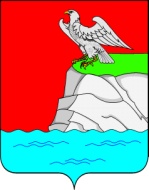 ПРОЕКТ   ТАТАРСТАН    РЕСПУБЛИКАСЫ  Югары Ослан муниципаль районы  СОВЕТЫ        422570, Югары Ослан авылы, Чехов ур., 18 нче йорттел: (8843-79) 2-13-38, факс: (8843-79) 2-18-39E-mail: sovet.uslon@tatar.ru        №ДолжностьКол-во штат.ЕдиницДолжностной  окладДенежное вознаг-раждениеКомпенса-ционные выплатыМесячный фонд1.2.3.4.5.6.7.1.Глава муниципального района – Председатель Совета 128174281742.Зам. Главы муниципального района – заместитель Председателя Совета115496154963.Руководитель аппарата 1590859081.Помощник Главы1429842982.Помощник Главы по вопросам противодействия коррупции142984298Организационный отделОрганизационный отделОрганизационный отделОрганизационный отделОрганизационный отделОрганизационный отделОрганизационный отдел1.Начальник отдела1482648262.Главный специалист 134513451Отдел бухгалтерского учета и отчетности Отдел бухгалтерского учета и отчетности Отдел бухгалтерского учета и отчетности Отдел бухгалтерского учета и отчетности Отдел бухгалтерского учета и отчетности Отдел бухгалтерского учета и отчетности Отдел бухгалтерского учета и отчетности 1.Начальник отдела1482648262.Ведущий специалист 131253125Юридический отдел Юридический отдел Юридический отдел Юридический отдел Юридический отдел Юридический отдел Юридический отдел 1.Начальник отдела 1482648262.Главный специалист 1345134511.Начальник  отдела 1429842982.Ведущий специалист131253125Итого:13464324367090102№ДолжностьКоли-чество штатных единицКоли-чество штатных единицДолжност-ной окладДенежное вознаграждениеКомпенса-ционные выплатыКомпенса-ционные выплатыМесячный фонд1.2.3.3.4.5.6.6.7.1.Руководитель Исполнительного комитета11656065602.Первый заместитель руководителя 11590859083.Заместитель руководителя11583758374.Заместитель руководителя 11583758375.Заместитель руководителя 11583758376.Управляющий делами 11547854787.Помощник Руководителя Исполкома по мобилизационной работе1142984298Организационный отделОрганизационный отделОрганизационный отделОрганизационный отделОрганизационный отделОрганизационный отделОрганизационный отделОрганизационный отделОрганизационный отдел1.Начальник отдела Начальник отдела 148264826                                     Юридический отдел                                     Юридический отдел                                     Юридический отдел                                     Юридический отдел                                     Юридический отдел                                     Юридический отдел1.Начальник отдела Начальник отдела 148264826                                     Отдел территориального развития                                     Отдел территориального развития                                     Отдел территориального развития                                     Отдел территориального развития                                     Отдел территориального развития                                     Отдел территориального развития1.Начальник отдела Начальник отдела 1482648262.Ведущий специалист Ведущий специалист 131253125                                        Отдел по строительству, ЖКХ, связи и энергетике                                        Отдел по строительству, ЖКХ, связи и энергетике                                        Отдел по строительству, ЖКХ, связи и энергетике                                        Отдел по строительству, ЖКХ, связи и энергетике                                        Отдел по строительству, ЖКХ, связи и энергетике                                        Отдел по строительству, ЖКХ, связи и энергетике                                        Отдел по строительству, ЖКХ, связи и энергетике                                        Отдел по строительству, ЖКХ, связи и энергетике                                        Отдел по строительству, ЖКХ, связи и энергетике1.Начальник отдела Начальник отдела 1482648262.Главный  специалист Главный  специалист 234516902Отдел архитектуры и градостроительстваОтдел архитектуры и градостроительстваОтдел архитектуры и градостроительстваОтдел архитектуры и градостроительстваОтдел архитектуры и градостроительстваОтдел архитектуры и градостроительстваОтдел архитектуры и градостроительстваОтдел архитектуры и градостроительстваОтдел архитектуры и градостроительства1.Начальник отдела Начальник отдела 148264826Отдел по делам молодежи и спортуОтдел по делам молодежи и спортуОтдел по делам молодежи и спортуОтдел по делам молодежи и спортуОтдел по делам молодежи и спортуОтдел по делам молодежи и спортуОтдел по делам молодежи и спортуОтдел по делам молодежи и спортуОтдел по делам молодежи и спорту1.Начальник отдела Начальник отдела 1482648262.Главный специалистГлавный специалист1345134513.Ведущий специалист Ведущий специалист 131253125Отдел ЗАГСОтдел ЗАГСОтдел ЗАГСОтдел ЗАГСОтдел ЗАГСОтдел ЗАГСОтдел ЗАГСОтдел ЗАГСОтдел ЗАГС1. Начальник отделаНачальник отдела1482648262.Ведущий специалистВедущий специалист131253125         Архивный отдел         Архивный отдел         Архивный отдел         Архивный отдел         Архивный отдел         Архивный отдел         Архивный отдел         Архивный отдел         Архивный отдел1.Начальник отделаНачальник отдела145604560Общий отделОбщий отделОбщий отделОбщий отделОбщий отделОбщий отделОбщий отделОбщий отделОбщий отдел1.Начальник отдела Начальник отдела 1429842982Специалист 1 категорииСпециалист 1 категории127792779Итого:Итого:23104902104902№ДолжностьКоли-чество штатных единицДолжност-ной окладДенежное вознаграждениеДенежное вознаграждениеКомпенсационные выплатыКомпенсационные выплатыМесячный фонд1.2.3.4.5.5.6.6.1.Начальник отдела14 826,004 826,002.Ведущий специалист 13 125,003 125,00Всего:27 951,007 951,00                                  Отдел учета и отчетности                                  Отдел учета и отчетности                                  Отдел учета и отчетности                                  Отдел учета и отчетности                                  Отдел учета и отчетности                                  Отдел учета и отчетности                                  Отдел учета и отчетности                                  Отдел учета и отчетности1.Начальник отдела15 158,005 158,005 158,002.Главный специалист13 450,003 450,003 450,003.Ведущий специалист13 125,003 125,003 125,00Всего:311733,0011733,0011733,00Итого519 684,0019 684,0019684,00№ДолжностьКоли-чество штатных единицДолжност-ной окладДенежное вознаграждениеКомпенсационные выплатыМесячный фонд1.2.3.4.5.6.1.Начальник отдела14 826,004 826,002.Заместитель начальника 14 298,004 298,00Всего:29 124,009 124,00                Централизованная бухгалтерия                Централизованная бухгалтерия                Централизованная бухгалтерия                Централизованная бухгалтерия                Централизованная бухгалтерия                Централизованная бухгалтерия1.Главный бухгалтер15 158,005 158,002.Заместитель главного бухгалтера14 563,004 563,003.Главный специалист24 140,008 280,004Главный специалист43 450,0013 800,005Ведущий специалист73 125,0021 875,00Всего1720 436,0053 676,00Отдел общего образования и информационно-методического обеспеченияОтдел общего образования и информационно-методического обеспеченияОтдел общего образования и информационно-методического обеспеченияОтдел общего образования и информационно-методического обеспеченияОтдел общего образования и информационно-методического обеспеченияОтдел общего образования и информационно-методического обеспеченияОтдел общего образования и информационно-методического обеспечения1Начальник отдела127539,0027539,002Методист9843175879,00Всего1035 970,00104418,00Итого2932685,00167218,00№ДолжностьКоличество штатных единицДолжностной окладКомпенса-ционные выплатыМесячный фонд1.2.3.4.5.6.1Председатель1547854782Заместитель председателя 1493049303Ведущий специалист131253125Итого 313 53313 533№ДолжностьКоличество штатных единицДолжностной окладКомпенса-ционныевыплатыМесячный фонд 1234561.ПредседательФинансово-бюджетной Палаты158375837Отдел бюджетаОтдел бюджетаОтдел бюджетаОтдел бюджетаОтдел бюджетаОтдел бюджета1.Заместитель председателя – начальник отдела1534853482.Главный специалист2345269043.Ведущий специалист2312562504.Специалист I категории127792779Отдел учета и отчетностиОтдел учета и отчетностиОтдел учета и отчетностиОтдел учета и отчетностиОтдел учета и отчетностиОтдел учета и отчетности1.Начальник отдела1482648262.Заместитель начальника отдела139133913Итого93585735857№ДолжностьКоличество штатных единицДолжностной окладДенежное вознаграждение Компенса-ционные выплатыМесячный фонд1.2.3.4.5.6.1Председатель12535725357Итого 125357 25357